Ano A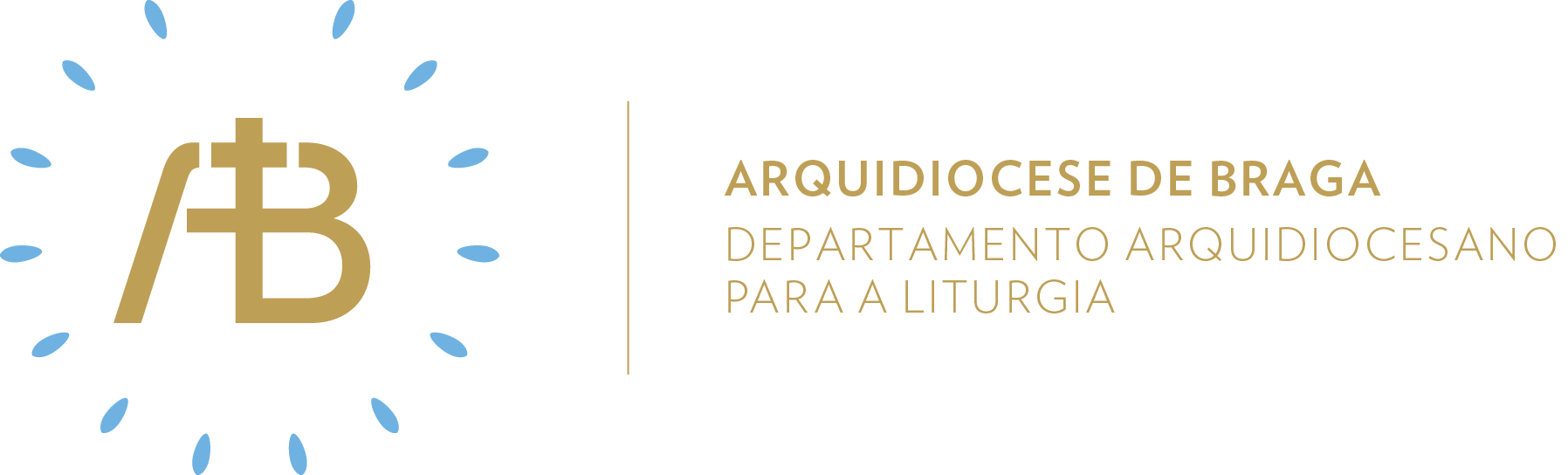 Tempo ComumAssunção da Virgem Santa MariaSemente da nossa esperança“Bem-aventurada aquela que acreditou”Celebrar com esperançaItinerário simbólicoPermanece o Círio Pascal dentro de uma grande tina de água, acrescentando-se uma imagem de Maria.Sugestão de cânticos[Entrada] Apareceu no céu – J. Geada[Glória] Glória a Deus nas alturas – F. Santos[Apresentação dos dons] Glória da Humanidade – A. Cartageno (NRMS 101) [Comunhão] Todas as gerações me hão-de proclamar ditosa – Az. Oliveira (BML 72)[Final] Nos braços do Deus forte – F. Silva (NRMS 45)Eucologia[Orações presidenciais] Orações próprias da Solenidade da Assunção da Virgem Santa Maria (Missal Romano, 912-913)[Prefácio] Prefácio próprio da Solenidade da Assunção da Virgem Santa Maria (Missal Romano, 913)[Oração Eucarística] Oração Eucarística III (Missal Romano, 529ss)[Bênção Solene] Oração de bênção de Nossa Senhora (Missal Romano, 562)Homilia. O amor de Deus realiza-se não por meio da força, mas da humilde dedicação e doação. A partir daí manifesta a sua grandeza e glória. Na maravilha acontecida a Maria, a comunidade vê claramente que Deus não age por meio dos poderosos. Antecipa-se a realidade escatológica, na qual será grande quem confiou em Deus e se fez servo(a), quem não quis ser grande pelas próprias forças.. A glorificação de Maria no céu é a realização dessa perspetiva final e definitiva. Em Maria são coroadas a fé e a disponibilidade de quem se torna servo da justiça e da bondade de Deus. Maria deixou Deus ser grande na sua vida. O Magnificat é o resumo da obra de Deus nela, sinal de pobreza e humildade para a Igreja de hoje.. A grandeza do pobre é ele se dispor para ser servo de Deus, superando todas as servidões humanas. De que modo, hoje, como Igreja, nos podemos fazer pobres e servos, ser uma Igreja pobre e para os pobres? A radical doação aos outros, a simplicidade, generosidade suscitará em nós uma vida nova exaltada por Deus.Oração UniversalV/ Irmãs e irmãos caríssimos: neste dia em que toda a Igreja se alegra com o triunfo de Santa Maria, chegue até Deus, por intercessão da Virgem cheia de graça, a nossa oração unânime, e digamos (ou: e cantemos), com alegria:R/ Interceda por nós a Virgem cheia de graça. Pela Igreja que nos fez renascer em Cristo, para que tenha a alegria de gerar sempre novos filhos e de os ver alcançar o reino eterno, oremos, por intercessão da Virgem Maria.Pelos discípulos de Jesus Cristo, para que sejam fiéis à palavra do Evangelho e desejem, com ardor, alcançar os bens do Céu, oremos, por intercessão da Virgem Maria.Pelos chefes de Estado e seus governos, para que exerçam o poder como um serviço e não se deixem vencer pelo desânimo, oremos, por intercessão da Virgem Maria.Pelos que sofrem humilhações e passam fome, para que o Senhor os encha de bens, os conforte e lhes dê o desejo da santidade, oremos, por intercessão da Virgem Maria.Por todas as mães, pelos doentes e os sem abrigo, para que encontrem em Cristo a sua esperança e em Maria Santíssima a sua advogada, oremos, por intercessão da Virgem Maria.Por todos nós aqui presentes em assembleia, para que Deus nos dê a graça da humildade, à imitação da vida simples da Virgem Mãe, oremos, por intercessão da Virgem Maria.V/ Senhor, nosso Deus, dai à Igreja a graça de imitar a Rainha do Céu, que deu ao mundo o vosso Filho, e de entrar um dia na glória onde Ela já se encontra, ornada do ouro mais fino. Por Cristo, Senhor nosso. R/ Ámen. Pós-comunhãoNo momento pós-comunhão sugere-se cantar o Magnificat, tal como é proposto nas Vésperas II da Liturgia das Horas, introduzindo-se também a antífona correspondente: “Hoje a Virgem Maria subiu ao Céu. Alegrai-vos, porque triunfa com Cristo para sempre”.Envio missionárioV/ Ide, Deus Pai concede-vos a graça de participar na sua glória.R/ Ámen.V/ Ide, Jesus Cristo concede-vos a graça de um coração inflamado na caridade e na humildade. R/ Ámen.V/ Ide, o Espírito Santo concede-vos a graça da alegria por todas as gerações.R/ Ámen.Semear esperançaAcólitosSer ministro, ser servo exige prontidão, diligência e atenção no serviço. Maria dirigiu-se apressadamente, não porque estivesse com pressa ou fugindo de alguém; o seu apressamento é sinal de zelo e solicitude. O meu serviço do altar é pronto e célere ou fleumático e desleixado?LeitoresO leitor faz ouvir a Palavra de Deus, mas também deve fazer ver os esplendores das imagens e das cenas que são muitas vezes descritas nas páginas da Bíblia. No livro do Apocalipse, João fala de sinais grandiosos no céu e de visões deslumbrantes. Na minha leitura tenho o cuidado em não só ser compreendido no que digo, mas também fazer os ouvintes ver o que ouvem?Ministros Extraordinários da ComunhãoA Senhora da Visitação é um ícone do ministério do ministro extraordinário da Comunhão. Maria foi apressadamente levar assistência a sua prima Santa Isabel. Juntamente com essa ajuda levou um bem mais precioso, a presença de seu filho que desencadeia a alegria, a exultação, a humildade e a ação de graças. Contemplemos Maria, que, antes de subir ao Céu por entre aclamações sobe humildemente a montanha do serviço.Viver na esperançaAo longo dos dias da próxima semana, vamos rezar em família o Magnificat. Dedicar cada dia a um movimento concreto, ou seja, cada membro da família traçará um compromisso concreto para a mudança das suas ações, pensamentos ou palavras em ordem a uma renovação significativa: a) onde posso ser mais humilde? b) como me posso abrir ao reconhecimento de Deus? c) como agir com mais misericórdia? d) como renunciar ao próprio protagonismo e poder? e) como acolher mais e melhor? f) como testemunhar a alegria da presença de Deus na minha vida?